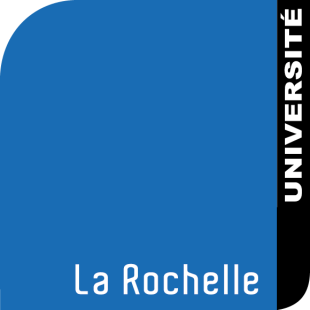    Activités - Mezzanine des langues (BU)                      Semestre 2 - 2018/19          Ateliers ouverts à tous les étudiants - Entrée libreRenseignements à l’accueil de la mezzanine des langues / 2ème étage de la BU / 05-46-45-68-2519 janvier Soirée nuit de la lecture31 janv : 13h-14hQuiz en espagnol animé par Sathya DiazHall de la BU7 fév : 13h-14hCafé des langues animé par Liu, Priscilla et SathyaChinois, espagnol, portugaisHall de la BU7 fév : 17-19 hProjection film/débat en espagnol (Thriller/Mexique) animé par Fabian OspinaSalle 13 BU - Places limitées14 fév : 13h-14hDécouverte de la culture chinoise animé par Pei LiuThème : Les fêtes chinoisesSalle 13 BU7 mars : 13h-14hCafé des langues animé par Liu, Priscilla et SathyaChinois, espagnol, portugaisHall de la BU13 mars et 14 mars : 18h-19h30Atelier poésie animé par Priscilla Goularte et Sathya DiazEcrire un poème en espagnol / en portugais -            Dans le cadre du « Printemps des poètes »Salle 13 BU21 mars : 13h-14hQuiz en espagnol animé par Sathya DiazHall de la BU21 mars : 17h-19hProjection film/débat en espagnol (Comédie/Argentine)animé par Fabian OspinaSalle 13 BU - Places limitées28 mars : 13h-14hCafé des langues animé par Liu, Priscilla et SathyaChinois, espagnol, portugaisHall de la BU28 mars : 17h-18hDécouverte de la culture chinoise animé par Liu PeiThème : La calligraphieSalle 13 BU